В аптеку обратился посетитель с рецептом на Бисакодил в суточной дозе 10мг. Применение слабительных средств более 10 дней не рекомендуется.Задание 1.1.Министерство здравоохранения            Код формы по ОКУД       Российской Федерации                           Код учреждения по ОКПО                                                                         Медицинская документация   Наименование (штамп)                           Форма N 107-1/умедицинской организации                      Утверждена приказом                                                                     Министерства здравоохраненияНаименование (штамп)                               Российской Федерациииндивидуального предпринимателя          от 14 января 2019 г. N 4н(указать адрес, номер и дату лицензии,наименование органа государственнойвласти, выдавшего лицензию)---------------------------------------------------------------------------                                  РЕЦЕПТ №102                 (взрослый, детский - нужное подчеркнуть)                         "21" мая 2020 г.Фамилия, инициалы имени и отчества (последнее - при наличии)пациента   Николаева И.Н.				Дата рождения 13.10.1992					Фамилия, инициалы имени и отчества (последнее - при наличии)лечащего врача (фельдшера, акушерки) Школина А.В.		руб.|коп.| Rp. Rp.: Tab. Bisacodyli 0,005 №30                                 D.S. Внутрь, вечером перед сном,  по 1 таблетке в день. -------------------------------------------------------руб.|коп.| Rp...............................................................................Подпись                                  Школина               М.П.  и печать лечащего врача(подпись фельдшера, акушерки)    Рецепт действителен в течение 60 дней, до 1 года (_____)                (нужное подчеркнуть)                  (указать количество                                                                                месяцев)2.Аптека №323 отпустила:Таблетки «Бисакодил 0,005 №30» 1 уп.Главацкая Екатерина Николаевна ГЛав21.05.2020 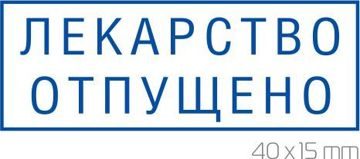 3. Дульколакс4. Таблетки принимают внутрь, запивая достаточным количеством жидкости.При запорах взрослым и детям старше 10 лет назначают 1-2 таб. Рекомендуется начинать с наименьшей дозы, доза может повышаться до максимальной рекомендуемой (10 мг). Детям в возрасте 4-10 лет - 1 таб. (5 мг). Рекомендуется принимать препарат на ночь.5. При взаимодействии данного лекарственного препарата с сердечными гликозидами и диуретиками может наблюдаться усиление эффекта. Антациды и ингибиторы протонной помпы, наоборот, снижают эффект бисакодила. Эти препараты следует принимать за час до приема бизакодила или спустя час после его применения. 6.  Хранить препарат нужно в сухом месте, при температуре не выше +25°С. Хранить в недоступной для детей месте.
Задание 2. Отметка о назначении лекарственногопрепарата по решению врачебной комиссииПриготовилПроверилОтпустил